 Το παράξενο ταξίδι της Συννεφένια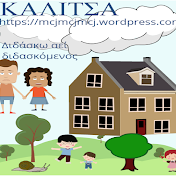                  Ονοματεπώνυμο : … ……………………………………………………………………………………………  Ξ ________________________________________________   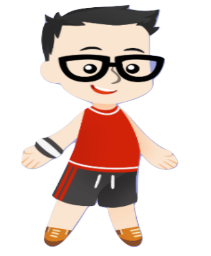 ξ __________________________________________________                       Ξ ________________________________________________   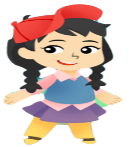 ξ __________________________________________________     β,     γ,    ξ,     μ,    ν,     ξ,    Φ,    Τ,    Ξ,    Ξ,     ε,    υ,    ι,    ξ,     κ,                      λ,    π,    Ξ,    α,   ο,    χ,    ξ,    ω,     α,      β    γ,    ξ,     μ,    ν,     ξ,    Φ,    Τ,    Ξ,     κ,    λ, ,     Ξ,     ε,   υ,    ι,    ξ,     κ,    λ,    Γ,       π,    Ξ,    α,     χ,    ξ,     Ξ,        α,      β    γ,    ξ,     μ,    ν,     ξ,    Φ,    ε,    υ,    ι,    ξ,     κ,    Λ,    π,    ξ,     Ξ,    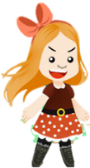 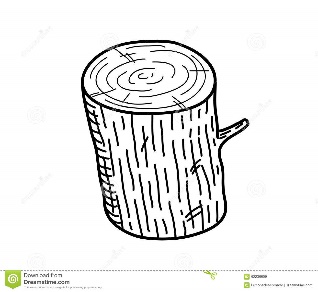 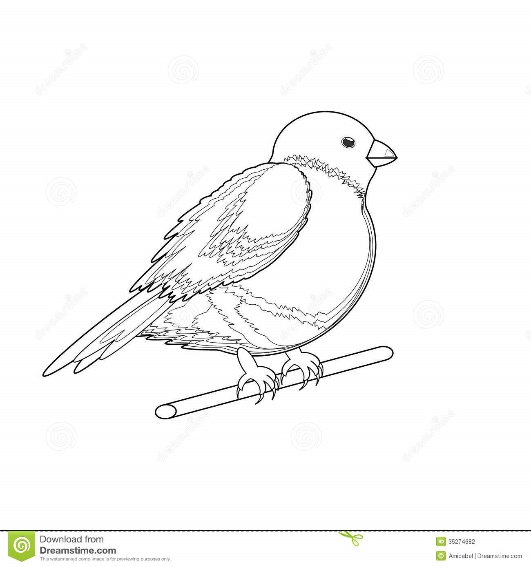 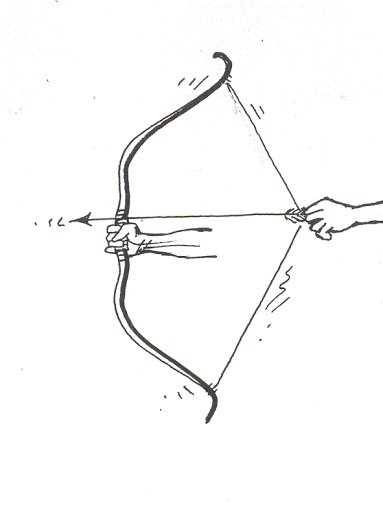 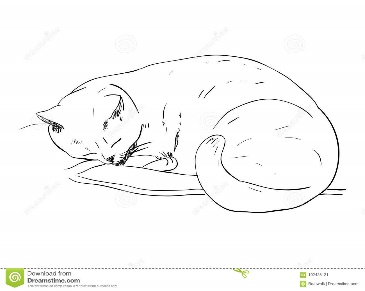 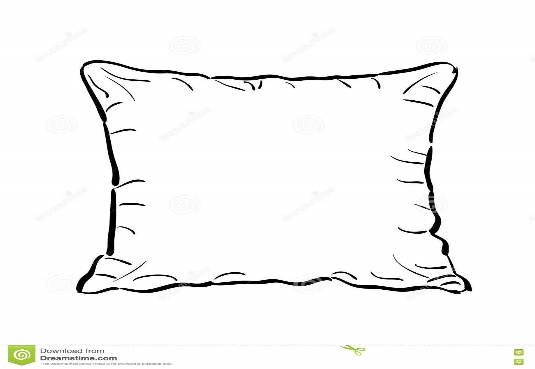 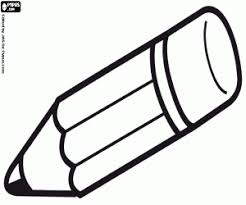 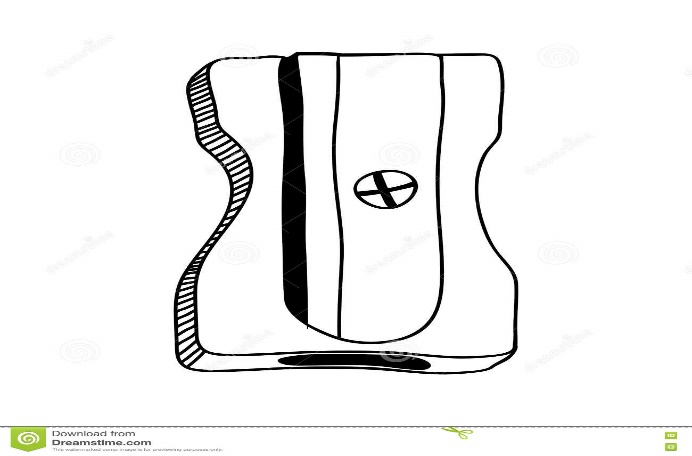 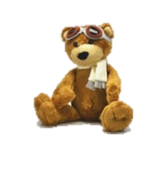 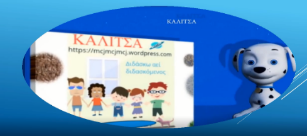 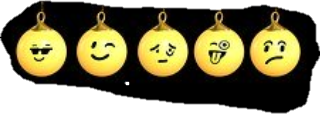 